                                       UNITED STATES BANKRUPTCY COURT                                                     DISTRICT OF NEW MEXICOIn re:			Case No.				 Original Chapter 13 Plan						 Amended Plan Number ____Debtor(s).      			    		    (e.g., 1st, 2nd) Court-ordered Limited Service of Plan Applicable		                                                                           CHAPTER 13 PLANYOUR RIGHTS MAY BE AFFECTED BY THIS PLAN.  Your claim may be reduced, modified, or eliminated.  THIS PLAN DOES NOT ALLOW CLAIMS. Creditors must file timely proofs of claim to receive distributions under this plan. Even if the plan provides for payment, no payment will be made unless a proof of claim is timely filed and allowed. Otherwise, amounts received by the Trustee will be disbursed to other creditors. The amount of an allowed proof of claim controls, unless the court orders otherwise. THIS PLAN IS A “COMBO” PLAN.  All pre-confirmation motions to a) limit the amount of a secured claim based on valuation of collateral; b) strip a wholly unsecured mortgage; c) avoid a nonpossessory, nonpurchase money security interest or judicial lien; or d) assume an executory contract or unexpired lease must be included in the plan, unless the court for good cause orders otherwise. See NM LBR 3015-2(d).DEFINITIONS: “Debtor” means either a single debtor or joint debtor, as applicable. “Trustee” means the Chapter 13 Trustee. Section “§” numbers refer to sections of the Bankruptcy Code. “Rule” refers to the Federal Rules of Bankruptcy Procedure.  “Plan Payments” means payments the Plan requires the Debtor to pay to the Trustee. The Debtor must check one box on each line of the following table: If an item is checked “Not included,” both boxes are checked, or neither box is checked, the plan provision will be void.2.1  Debtor Plan Payments. Debtor will make regular, monthly payments to the Trustee within the time required by § 1326(a) as follows (e.g., month 1 to month 24 $500; month 25 to month 60 $650):								Total number of plan payments: _________If the payments in Part 2 are insufficient to pay all creditors as proposed by the plan, Debtor will pay the additional amount necessary. 2.2  Additional Payments.Debtor will make additional payments to Trustee from the following sources (e.g. sale proceeds; or state “None”):2.3  Method of Payment: (Check one). Debtor will make Plan Payments required by Part 2.1 by the following method:Wage Withholding Order. Debtor must make Plan Payments by other acceptable means until wage withholding begins.Money Order or Certified Funds. Mail to Chapter 13 Trustee, P.O. Box 454, Memphis, TN 38101-0454; Include Debtor’s name and case number.TFS 2.4  Income Tax Returns and Refunds.By April 30th of each year (or within 15 days after any extended tax filing deadline), Debtor will give Trustee copies of all federal and state income tax returns for the preceding year, with all schedules and attachments. If Debtor files for an extension or is not required to file a return, then by April 30th Debtor will give Trustee an executed copy of the extension, or an affidavit that no return is required. Debtor will pay directly all post-petition taxes or estimated taxes when due. Debtor may increase tax withholding as necessary to pay required taxes during the tax year. Check one: 	Debtor will retain any income tax refunds received during the Plan term.	Debtor will turn over to Trustee all income tax refunds for tax years _____ through _____ no later than April 30th of each following year unless the Court orders otherwise. Debtor will treat income tax refunds as follows: _______________________________________________________.Debtor’s counsel charges by the hour. Counsel received $____________ pre-petition for representing the Debtor in connection with the bankruptcy case, including attorneys’ fees, applicable taxes, and costs (“fees and costs”). Post-petition, counsel estimates charging an additional $___________ in fees and costs through Plan confirmation. Within 14 days after Plan confirmation, counsel will file a fee application for all fees and costs charged through Plan confirmation.  Upon Court approval, Trustee will pay the unpaid balance of approved fees and costs. If the approved amount is less than the amounts already paid, counsel will remit the difference to payor within 30 days. Trustee will pay any post-confirmation fees and costs upon Court approval.   4.1	Claims Secured by Real Property – Curing Defaults and Maintaining Payments.  A. Debtor will make the following post-petition mortgage payments directly to the creditor, including taxes and insurance:**Direct post-petition mortgage payments under Part. 4.1.A may be proposed only if the Debtor is two months or less in arrears as of the petition date. If the Debtor proposes to make direct post-petition mortgage payments, the Debtor must file an affidavit (NM LF 3015-3(c)) certifying as to each mortgage addressed in Part 4.1.A the number of missed regular monthly mortgage payments and the alleged arrearage amount. B. Trustee will make the following post-petition mortgage payments: If post-petition taxes and insurance are not included in the mortgage payment, the Debtor will pay those amounts directly. The estimated monthly payments in Parts 4.1A and B may change based on filed proofs of claim or notices of mortgage payment change. If the monthly mortgage payment increases, Debtor will increase the Plan payment if and to the extent necessary to ensure Plan feasibility. C. Trustee will pay (a) pre-petition arrearages and/or amounts due because of a pre-petition default, (b) the first post-petition payment (“gap” payment); and/or (c) post-petition arrearages arising from a default in mortgage payments paid directly by Debtor as follows:D. Trustee will pay the following secured real property claims in full with interest as provided below, unless a different interest   rate is ordered by the court: 4.2   Claims Secured by Real Property – Lien Stripping, Lien Avoidance,  and Valuation.A. “Stripping” wholly unsecured mortgage liens Debtor moves the Court to value real property and, upon discharge under § 1328, avoid each mortgage wholly unsecured by the creditor’s interest in the value of the property as set forth below. The above property value will bind each creditor upon confirmation. Creditors will retain their mortgage liens until discharge under § 1328 or payment in full under nonbankruptcy law, at which time the liens will be avoided. If creditor timely objects, the confirmation hearing will include a valuation hearing under § 506 and Rule 3012. Valuation and lien stripping require service in accordance with Rule 7004. Upon confirmation, the Trustee will pay the claim as a nonpriority unsecured claim.B. Bifurcating claims secured by real propertyDebtor moves the Court to value real property that is not the Debtor’s primary residence and determine the amount of the allowed secured claim under § 506 regarding the property and claims below. The claims will be allowed and paid by the Trustee as secured claims only to the extent of the value of the creditor’s interest in the property, and at the interest rate, as set forth below, with the balance treated as a non-priority unsecured claim.The above property value will bind each creditor upon confirmation. Creditors will retain their liens until discharge under § 1328 or payment in full under nonbankruptcy law, at which time the liens will be avoided. If a creditor timely objects, the confirmation hearing will include a valuation hearing under § 506 and Rule 3012. Valuation and lien avoidance require service in accordance with Rule 7004. Claims Secured by Personal Property.  Claims secured by personal property (including “910 car claims”) to be paid in fullThe Trustee will pay the following claims in full with interest as provided below, unless a different interest rate is ordered by the Court: Bifurcating claims secured by personal propertyDebtor moves the Court to value personal property and determine the amount of the allowed secured claim under § 506 regarding the property and claims below. The claims will be allowed and paid by the Trustee as secured claims only to the extent of the value of the creditor’s interest in the property, and at the interest rate, as set forth below, with the balance treated as a non-priority unsecured claim. The above property value will bind each creditor upon confirmation. Creditors will retain their liens until discharge under § 1328 or payment in full under nonbankruptcy law, at which time the liens will be avoided.  If a creditor timely objects, the confirmation hearing will include a valuation hearing under § 506 and Rule 3012. Valuation and lien avoidance require service in accordance with Rule 7004. Secured Tax Claims.Debtor moves the Court to value property and determine the amount of the allowed secured claim under § 506 regarding the property and tax claims below. The tax claims will be allowed and paid by the Trustee as secured claims only to the extent of the value of the creditor’s interest in the property, and at the interest rate, as set forth below, with the balance treated as a non-priority unsecured claim. The above property value will bind each creditor on confirmation. Creditors will retain their liens until discharge under § 1328 or payment in full under nonbankruptcy law, at which time the liens will be avoided. If creditor timely objects, the confirmation hearing will include a valuation hearing under § 506 and Rule 3012. Valuation and lien avoidance requires service in accordance with Rule 7004. Surrender of Property and Collateral.Upon Plan confirmation, the Debtor will surrender all right, title and interest in the following collateral in full satisfaction of the secured claim: The automatic stay and the co-debtor stay will terminate as to the collateral upon confirmation, and the creditor may repossess, foreclose, or sell the collateral without the need to file a motion for relief from stay. If the creditor believes it will have a deficiency claim, it must amend its timely filed secured proof of claim within 90 days after the later of the claims bar date or confirmation, absent leave of Court. Deficiency claims filed outside of the 90-day period will be disallowed without further order of the Court. 5.1 Domestic Support Obligation (“DSO”) Priority Claims.Debtor will pay all post-petition DSO claims directly. Trustee will pay all allowed DSO priority claims with interest at the below rate. If box is checked, § 1322(a)(4) applies and Trustee may pay less than the full amount of a government DSO claim. 5.2 Priority Unsecured Claims other than DSO Claims, including tax claims.These are claims that are not treated elsewhere in the Plan. 6.1 Separately Classified Claims Paid by the Trustee:6.2 Separately Classified Claims Paid Direct by Debtor or co-borrower (other than arrearage, which will be paid by the Trustee):Debtor will assume the following Contracts and Leases: Debtor will make all post-petition payments on assumed Contracts and Leases directly. Trustee will pay the allowed pre-petition arrearage payments on assumed Contracts and Leases at the interest rate set forth above. All other Contracts and Leases are rejected. Debtor moves the Court to avoid upon confirmation the judicial liens or nonpossessory, nonpurchase money security interests (“Lien or Interest”) set forth below to extent the Lien or Interest impairs an exemption to which the Debtor is entitled under § 522(b). The Trustee will pay in full the amount, if any, of the Lien or Interest that is not avoided as an allowed secured claim, with interest as set forth below, with the balance treated as a non-priority unsecured claim.  The Lien or Interest will be avoided on confirmation as set forth above. If the creditor timely objects, the confirmation hearing will include a lien avoidance hearing under § 522(f). Lien avoidance requires service in accordance with Rule 7004. The minimum amount the Debtor must pay to all classes of allowed non-priority unsecured claims is _________________ or  100% plus interest at the rate of ____ percent per annum. See Exhibit 1 (Best Interest of Creditors Test Calculation) attached to this Plan. Check one: 	Property of the estate, other than § 1306 property, will vest in the Debtor on Plan confirmation.  	Property of the estate will vest in Debtor upon the entry of discharge, or upon dismissal or closing of the case without discharge. If the case is converted to another chapter, property of the estate will vest in accordance with applicable law.Upon confirmation, the Trustee will make distributions from Plan Payments to pay the Trustee’s fees and allowed claims in the following order of priority: First, Trustee’s fees at in the percentage fixed by the U.S. trustee;b.  Second, post-petition monthly mortgage payments on claims secured by real property; Third, administrative expenses, including attorney’s fees; Fourth,  other secured claims, arrearages owing under mortgages and/or assumed contracts and leases;Fifth, priority unsecured claims, other than government DSO claims being paid less than 100%;Sixth, government DSO claims being paid less than 100%; andSeventh, non-priority unsecured claims.Starting with category c., Trustee will pay claims in full before making any payment on claims in the next category. Distributions will be paid pro rata within each category and will be sent to the creditor’s payment address of record. Trustee will make distributions only to the extent of available funds, may exercise reasonable discretion in determining the timing and amount of distributions, and is not required to make distributions to any creditor less than the minimum specified in Rule 3010(b). If this is an amended Plan, the amended Plan provisions and the reason for the amendment(s) are as follows:13.1 Pre-petition Arrearage Claims. Debtor must list all pre-petition arrearages for all claims paid pursuant to § 1322(b)(5). If the claim is not scheduled or treated in the Plan, whether the continuing payments are paid by the Debtor or the Trustee, the Trustee is authorized to pay the allowed, pre-petition claim in full. Interest will not be paid unless stated in the Plan or ordered by the Court. 13.2 Post-petition Claims. Trustee will pay administrative expenses for post-petition taxes per § 1305 upon the filing of the claim.   Any additional fees, charges, and expenses noticed under Rule 3002.1(c) will be treated as a secured claim and paid by the Trustee upon the filing of the notice of additional fees, charges and expenses under Rule 3002.1(c).  Trustee will pay other administrative expense claims only after Court approval. Debtor will increase Plan Payments as necessary to fund any required payments, plus Trustee’s fees. Other post-petition claims will not be paid unless a Plan modification is filed and approved. 13.3 Lien Retention. Unless provided otherwise in the Plan, secured creditors will retain their liens until full payment of their claims secured by collateral as determined under applicable non-bankruptcy law. 13.4 Adequate Protection Payments. Trustee may make pre-confirmation adequate protection payments to secured creditors if the creditor or Debtor files a certification that, (1) the Plan provides for adequate protection payments; (2) the debt and collateral are listed on Schedule D; and (3) the creditor has timely filed a secured proof of claim that includes all required documentation. Unless the Court orders otherwise, the payments will be 1% of the claims that will be paid in full, or 1% of the value of the collateral for bifurcated claims.  Trustee will not be required to make adequate protection payments on claims of less than $2,000. Trustee will calculate the adequate protection payments using reasonable discretion. Trustee will make monthly adequate protection payments until confirmation. Thereafter, Trustee will use reasonable discretion to disburse the remaining balance of the allowed claim in accordance with Part 11. If the Plan Payments are insufficient to pay adequate protection, Trustee will make the payments pro rata. Trustee will apply adequate protection payments to the principal amount of the creditor’s allowed secured claim.13.5 Debtor Refunds. Upon written request of the Debtor, the Trustee is authorized to refund to the Debtor, without Court approval, any erroneous overpayment of regular monthly payments received during the term of the Plan that have not been previously disbursed.13.6 Debt Secured by Principal Residence.  A creditor may mail Debtor all correspondence, notices, statements, payment coupons, escrow notices and default notices concerning any change to the monthly payment or interest rate without violating the automatic stay. Creditor must also comply with Rule 3002.1. 13.7 Separate Lien Avoidance Orders.  If this Plan includes a motion to avoid a nonpossessory, nonpurchase money security interest or judicial lien, Debtor may submit separate orders avoiding such liens together with the confirmation order. If this Plan includes a motion to strip a wholly unsecured mortgage upon discharge or avoid a lien upon discharge, Debtor may submit a separate order after discharge.13.8 Claims Objections. The deadline to object to a timely filed proof of claim is 60 days after the applicable claims bar date unless extended by further order of the court.The Plan includes the following nonstandard provision(s)___________________________________________________________To the extent a nonstandard provision conflicts with any other Plan provision, the nonstandard provision controls. The nonstandard provisions will be effective only if the “included” box is marked in Part 1.3. Any nonstandard provision placed elsewhere in the Plan is void. By signing this Plan below, the attorney or self-represented Debtor certifies that this Plan contains no nonstandard provision other than those set out in this Part 14. ________________________________________________ 	Date_________________Signature of Debtor’s AttorneyName of Debtor’s Attorney:__________________________________________________________________________________________________ 	Date_________________	Signature of Debtor________________________________________________ 	Date_________________Signature of Debtor Exhibit 1BEST INTEREST OF CREDITORS TEST (“BICT”) CALCULATIONExplanation of other Chapter 7  Administrative Expenses: 1.1A limit on the amount of a secured claim, set out in Part 4.2, 4.3, and/or 4.4, which may result in a partial payment or no payment at all to the secured creditor.IncludedNot Included 1.2Avoidance of a judicial lien or a nonpossessory, nonpurchase-money security interest, set out in Part 8.IncludedNot Included1.3Nonstandard provisions, set out in Part 14.IncludedNot IncludedStart Month#End Month#Plan Payment AmountTotal1Source of paymentEstimated amountEstimated payment datesCreditorLien No.Property AddressEstimated Monthly PaymentPayment Start DatePayment End Date.CreditorLien No.Property AddressEstimated Monthly PaymentPayment Start DatePayment End Date.CreditorLien No.Property AddressEstimated Arrearage AmountType of Payment(i.e. Gap, Pre or Post-petition)CreditorLien No.Property AddressEstimated Claim AmountInterest RateCreditorProperty AddressEstimated Claim AmountProperty ValueEstimated Amount of Senior MortgagesBasis for ValuationCreditorProperty AddressEstimated Claim AmountProperty ValueEstimated Amount of Senior MortgagesInterest RateCreditorCollateral/PropertyEstimated Claim AmountInterest RateAdequate Protection (Yes/No)CreditorCollateral/PropertyEstimated Claim AmountCollateral ValueInterest RateCreditorCollateral/PropertyEstimated Claim AmountProperty ValueInterest RateCreditorCollateral SurrenderedDSO Priority CreditorEstimated Amount Of Claim Interest RateAssigned or Owed to Governmental Unit? (“government DSO claim”) See § 507(a)(1)(B) (Yes/No)Non-DSO Priority Creditor/Tax AgencyEst. Amount of ClaimBasis for Priority ClaimCreditorCollateralSecured or UnsecuredEstimated Claim AmountInterest RateCreditorCollateralCo-Borrower(Yes/No)Estimated Claim AmountEstimatedArrearageInterest RateMonthly PaymentAmountNo. of Months RemainingCreditorDescription of Contract or LeaseEstimated ArrearageInterest RateCreditorDescription ofLien or InterestAmount ofLien or InterestPropertyValue ofpropertyValue ofclaimedexemptionsTotal amount ofall otherliens or interestsAmount of Lienor Interestto be avoidedPlan ProvisionAmendmentReason for AmendmentAssetValueCosts of Sale (COS)ExemptionSecured DebtNet Non-Exempt Value of Asset (Value less COS less Exemption less Secured Debt)12345678910Total Net Value of Non-Exempt Assets:Total Net Value of Non-Exempt Assets:Total Net Value of Non-Exempt Assets:Total Net Value of Non-Exempt Assets:Total Net Value of Non-Exempt Assets:Total Net Value of Non-Exempt Assets:Less (25% of first $5,000):Less (25% of first $5,000):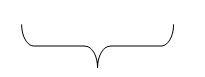 Less (10% of next $45,000):Less (10% of next $45,000):Less (5% of next $950,000):Less (5% of next $950,000):Less (3% of amount over $1MM):Less (3% of amount over $1MM):Less (3% of amount over $1MM):Less (3% of amount over $1MM):Less (3% of amount over $1MM):Less (3% of amount over $1MM):Less Chapter 7 Administrative Expenses as explained below: Less Chapter 7 Administrative Expenses as explained below: Less Chapter 7 Administrative Expenses as explained below: Less Chapter 7 Administrative Expenses as explained below: Less Chapter 7 Administrative Expenses as explained below: Less Chapter 7 Administrative Expenses as explained below: Amount to be paid to satisfy BICT:Amount to be paid to satisfy BICT:Amount to be paid to satisfy BICT:Amount to be paid to satisfy BICT:Amount to be paid to satisfy BICT:Amount to be paid to satisfy BICT: